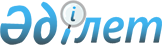 О внесении изменений и дополнения в приказ Министра образования и науки
Республики Казахстан от 17 ноября 2010 года № 527 "Об утверждении
Правил организации работы по подготовке, экспертизе и изданию учебников,
учебно-методических комплексов и пособий"
					
			Утративший силу
			
			
		
					Приказ Министра образования и науки Республики Казахстан от 20 сентября 2011 года № 398. Зарегистрирован в Министерстве юстиции Республики Казахстан 6 октября 2011 года № 7242. Утратил силу приказом Министра образования и науки Республики Казахстан от 24 июля 2012 года № 344

      Сноска. Утратил силу приказом Министра образования и науки РК от 24.07.2012 № 344 (вводится в действие по истечении десяти календарных дней со дня его первого официального опубликования).      ПРИКАЗЫВАЮ:



      1. Внести в приказ Министра образования и науки Республики Казахстан от 17 ноября 2010 года № 527 «Об утверждении Правил организации работы по подготовке, экспертизе и изданию учебников, учебно-методических комплексов и пособий» (зарегистрирован в Реестре государственной регистрации нормативных правовых актов под № 6653, опубликован: «Казахстанская правда» от 21 декабря 2010 г. № 344-345 (26405-26406) следующие изменения и дополнение:



      в Правилах организации работы по подготовке, экспертизе и изданию учебников, учебно-методических комплексов и пособий, утвержденны указанным приказом:



      пункт 16 изложить в следующей редакции:

      «16. Экспертиза проводится Республиканским научно-практическим центром «Учебник» (далее - Центр «Учебник»).»;



      пункт 20 исключить;



      пункт 21 изложить в следующей редакции:

      «21. Центр «Учебник» экспертизу одного учебника, учебно-методического комплекса и пособия проводит в срок, не превышающий шестидесяти календарных дней со дня поступления на экспертизу материалов, указанных в пункте 18 настоящих Правил.»;



      пункт 25 изложить в следующей редакции:

      «25. При предоставлении Центром «Учебник» отрицательного результата экспертизы уполномоченный орган уведомляет разработчика учебника, учебно-методического комплекса и пособия в течение пятнадцати календарных дней.

      Повторная экспертиза проводится в течение тридцати календарных дней.

      Повторно отклоненные учебник, учебно-методический комплекс и пособие не принимаются на экспертизу в течение текущего календарного года.»;



      пункт 47 дополнить абзацем следующего содержания:

      «Перечень действует в течение последующих 4 учебных лет.».



      2. Департаменту дошкольного и среднего образования (Каримжанов Б.С.) представить настоящий приказ на государственную регистрацию в

Министерство юстиции Республики Казахстан в установленном порядке.



      3. Контроль за исполнением данного приказа возложить на вице-министра Сарыбекова М.Н.



      4. Настоящий приказ вводится в действие со дня его первого

официального опубликования.      Министр                                    Б. Жумагулов
					© 2012. РГП на ПХВ «Институт законодательства и правовой информации Республики Казахстан» Министерства юстиции Республики Казахстан
				